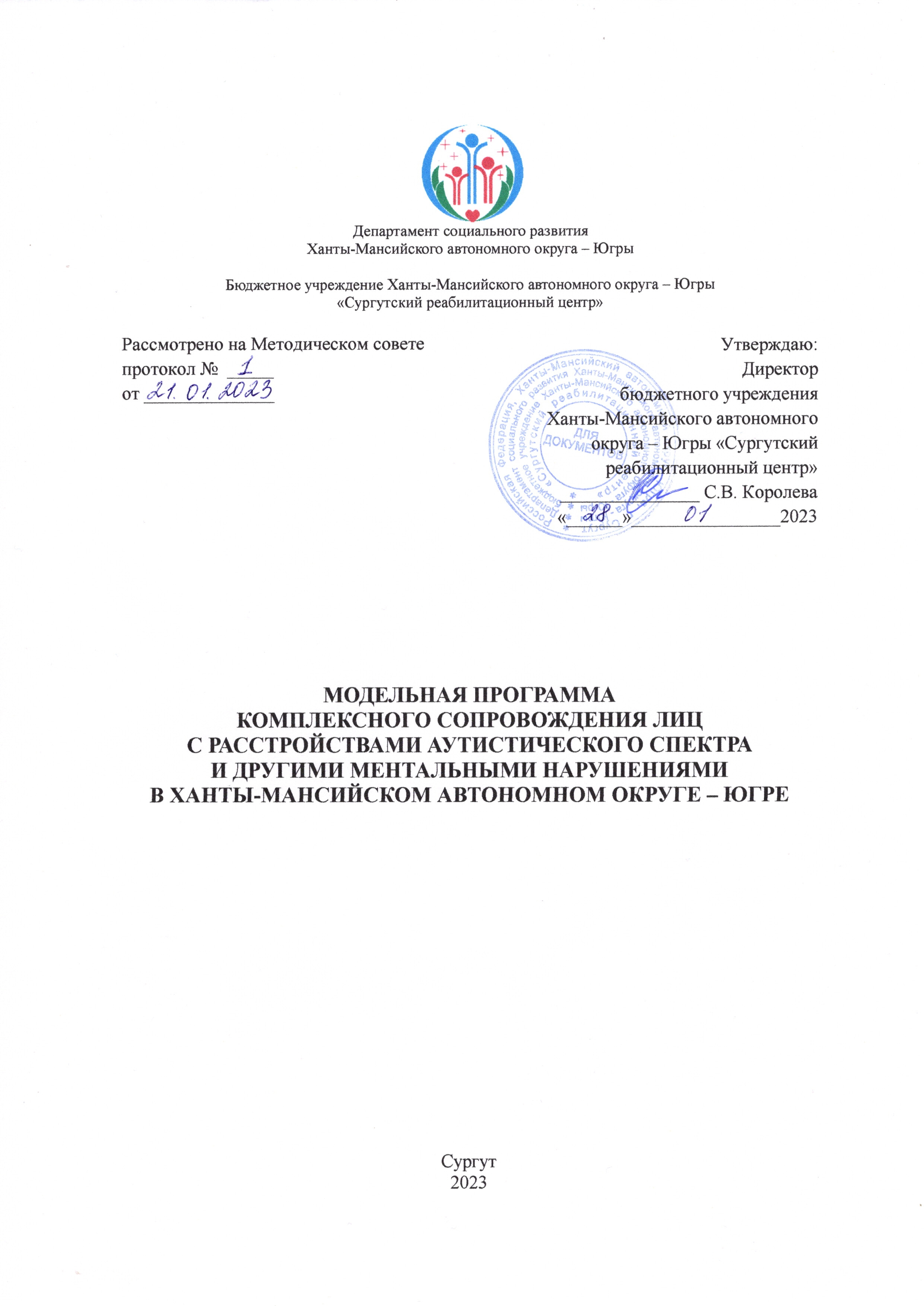 ПАСПОРТ ПРОГРАММЫ1. ОБЩИЕ ПОЛОЖЕНИЯПриоритетным направлением государственной политики в Ханты-Мансийском автономном округе – Югре является комплексный подход в сопровождении людей с РАС и другими ментальными нарушениями, обеспечение всех граждан равными возможностями для доступа к социальным, экономическим, культурным ценностям, гарантирование всем членам общества уважения к личности и соблюдения прав каждого. На сегодняшний день проблема социальной инклюзии людей с ментальными нарушениями решается путем развития системы социального обслуживания, создания условий для успешной адаптации в социальной среде.В рамках комплексного сопровождения лиц с ментальной инвалидностью в автономном округе: проводятся социологические исследования в области оказания помощи лицам с расстройствами аутистического спектра и другими ментальными нарушениями и членам их семей (раз в полугодие);актуализируются сведения о лицах с РАС и другими ментальными нарушениями, проживающих в автономном округе (ежеквартально);решаются задачи повышения профессиональных компетенций сотрудников, работающих с данной категорией граждан и родителей / законных представителей.В 2022 году в автономном округе было проведено социологическое исследование в области оказания помощи лицам с расстройствами аутистического спектра и другими ментальными нарушениями и членам их семей. По данным исследований, за последние пять лет в Российской Федерации на 78 % увеличилось число случаев постановки диагнозов, классифицируемых как аутизм, расстройства аутистического спектра. На территории Ханты-Мансийского автономного округа – Югры по состоянию на 01.10.2022 проживает 2 659 человек с РАС, из них: несовершеннолетних лиц – 1920 человек,лиц старше 18 лет – 739 человек.  Модельная программа комплексного сопровождения лиц с расстройствами аутистического спектра и другими ментальными нарушениями в Ханты-Мансийском автономном округе – Югре (далее – модельная программа) разработана на основе Концепции развития в Российской Федерации системы комплексной реабилитации и абилитации инвалидов, в том числе детей-инвалидов, на период до 2025 года, утвержденной распоряжением Правительства Российской Федерации от 18.12.2021 № 3711-р.Модельная программа представляет собой документ, описывающий организацию процесса социальной реабилитации и социального сопровождения лиц с расстройствами аутистического спектра и другими ментальными нарушениями в Ханты-Мансийском автономном округе – Югре. Правовые основания: система комплексной помощи лицам с РАС регулируется нормативными правовыми актами Российской Федерации, Ханты-Мансийского автономного округа – Югры, регламентирующими социальное обслуживание, уставом и иными локальными актами учреждений (приложение 1). Модельная программа разработана для обеспечения единого подхода к организации процесса социальной реабилитации и социального сопровождения лиц с РАС и другими ментальными нарушениями. Основные понятия и термины, используемые в программе, представлены в приложении 2 к настоящей программе.В модельной программе допускается вариативность используемых механизмов (технологий) в работе с гражданами целевой группы. Целевая группа модельной программы:несовершеннолетние лица с расстройствами аутистического спектра (далее – РАС) и другими ментальными нарушениями (до 18 лет);лица с расстройствами аутистического спектра и другими ментальными нарушениями старше 18 лет;родители (законные представители) лиц с расстройствами аутистического спектра и другими ментальными нарушениями.2. ЦЕЛЬ И ЗАДАЧИ МОДЕЛЬНОЙ ПРОГРАММЫЦель модельной программы: организация системы работы по обеспечению лиц с расстройствами аутистического спектра и другими ментальными нарушениями реабилитационными (абилитационными) услугами в сочетании с реализацией комплекса мероприятий, направленных на социальную адаптацию и интеграцию лиц с РАС и другими ментальными нарушениями во все сферы жизни общества.Задачи: 1. Сформировать и внедрить эффективный программный комплекс диагностических, реабилитационных, коррекционно-развивающих технологий и методик.2. Разработать и реализовывать алгоритм межведомственного взаимодействия по вопросам комплексного сопровождения лиц с расстройствами аутистического спектра и другими ментальными нарушениями на территории муниципального образования.3. Разрабатывать и реализовывать индивидуальные маршруты комплексного сопровождения получателя услуг с учетом потребностей получателей социальных услуг и опорой на модель межведомственного взаимодействия. 4. Оказывать комплексную профессиональную помощь гражданам целевой группы по направлению «социальная реабилитация и абилитация лиц с расстройствами аутистического спектра и другими ментальными нарушениями». 5. Осуществлять мониторинг эффективности реализации программы с учетом индекса удовлетворенности получателей социальных услуг.3. ПРИНЦИПЫ ОРГАНИЗАЦИИ РАБОТЫ ПО СОЦИАЛЬНОЙ РЕАБИЛИТАЦИИ И СОЦИАЛЬНОМУ СОПРОВОЖДЕНИЮЛИЦ С РАС И ДРУГИМИ МЕНТАЛЬНЫМИ НАРУШЕНИЯМИК принципам организации работы по социальной реабилитации и социальному сопровождению лиц с РАС и другими ментальными нарушениями относятся:Принцип комплексности, комплексного анализа – взаимосвязь и последовательное осуществление мероприятий программы.Принцип межведомственности – достижение высокой степени согласованности действий между всеми заинтересованными сторонами.Принцип добровольности – самостоятельное обращение законных представителей гражданина целевой группы и принятие решения о необходимости получения комплексной помощи.Принцип адресности и равных возможностей – предоставление необходимых услуг конкретным лицам (адресатам), нуждающимся в услугах по преодолению конкретной жизненной ситуации.Принцип вариативности – содержание и технологии социального сопровождения должны варьироваться в зависимости от возрастных, физических, индивидуальных особенностей гражданина, возможностей здоровья и уровня жизнедеятельности.Принцип конфиденциальности – соблюдение этических норм поведения в профессиональном взаимодействии с получателем услуг, его социальным окружением и другими субъектами взаимодействия.Принцип непрерывности – оказание услуг на всех этапах согласно индивидуальному маршруту комплексного сопровождения получателя услуг.4. МЕЖВЕДОМСТВЕННОЕ ВЗАИМОДЕЙСТВИЕРегламент межведомственного взаимодействия утвержден совместным приказом Департамента социального развития Ханты-Мансийского автономного округа – Югры, Департамента здравоохранения Ханты-Мансийского автономного округа  – Югры, Департамента образования и молодежной политики Ханты-Мансийского автономного округа – Югры, Департамента физической культуры и спорта Ханты-Мансийского автономного округа – Югры, Департамента культуры Ханты-Мансийского автономного округа – Югры, Департамента труда и занятости населения Ханты-Мансийского автономного округа – Югры от 07.09.2017 №791-р/943/1379/243/2/272/297/267 «Об утверждении Регламента межведомственного взаимодействия, обеспечивающего деятельность по оказанию комплексной помощи людям с РАС, детям группы риска с признаками РАС и с РАС, их семьям в ХМАО – Югре».Работа с получателями социальных услуг, с членами семьи осуществляется в соответствии с порядком предоставления социальных услуг. К работе с гражданами целевой группы рекомендуется активно привлекать социальных партнеров на основе заключенных соглашений (приложение 3). Комплексная реабилитация и абилитация лиц с РАС и другими ментальными нарушениями должна охватывать медицинский, социальный, социокультурный аспекты, вопросы образования, трудоустройства, и учитывать, что лица с РАС и другими ментальными нарушениями представляют собой неоднородную группу лиц и потребности их различны.    Для обеспечения комплексного сопровождения лиц с РАС на межведомственном уровне на каждого гражданина целевой группы разрабатывается и утверждается индивидуальный маршрут комплексного сопровождения.На уровне муниципального образования принимаются нормативно-правовые акты,  регламентирующие деятельность межведомственной муниципальной рабочей группы, осуществляющей формирование непрерывного индивидуального маршрута комплексной реабилитации и (или) абилитации  и комплексного сопровождения  людей с инвалидностью, а также  муниципальный  перечень необходимых образовательных, социальных услуг, мероприятий по социокультурной реабилитации, профориентации, физкультурно-оздоровительных мероприятий при оказании комплексной помощи лицам с РАС, в том числе отдельные  муниципальные программы сопровождения инвалидов молодого возраста с РАС и другими ментальными нарушениями (от 18 до 44 лет), детей-инвалидов с РАС или другими ментальными нарушениями при получении ими профессионального образования и содействия в последующем трудоустройстве. Индивидуальный маршрут комплексного сопровождения основывается на типовой форме непрерывного индивидуального маршрута комплексной реабилитации и (или) абилитации и комплексного сопровождения людей с инвалидностью (приложение 4).В содержании индивидуального маршрута комплексного сопровождения лиц с РАС и другими ментальными нарушениями могут быть включены следующие блоки:Общие сведения о сопровождаемом гражданине.План мероприятий комплексной реабилитации и (или) абилитации и комплексного сопровождения гражданина.Заключение о выполнении плана мероприятий индивидуального маршрута комплексной реабилитации и (или) абилитации и комплексного сопровождения гражданина.План мероприятий комплексной реабилитации и (или) абилитации и комплексного сопровождения гражданина включает в себя все направления социальной реабилитации: медицинская реабилитация, психолого - педагогическая реабилитация, социокультурная и социальная реабилитация, средовая реабилитация и обеспечение средствами технической реабилитации.  При этом услуги по сопровождению лиц с РАС должны быть максимально индивидуальны, направлены на социализацию и организацию их жизнеустройства в местном сообществе во всех сферах социальной жизни, включая медицину, образование, опеку и попечительство, а также вопросы формирования специализированного жилого фонда и другие.С учетом необходимости преемственности в работе с детьми и молодыми инвалидами с РАС и другими ментальными нарушениями по их сопровождению, а также с целью непрерывности комплексного сопровождения и реализации индивидуальных маршрутов комплексной реабилитации лиц с РАС и другими ментальными нарушениями, по мере реализации индивидуальных маршрутов проводится анализ эффективности, при необходимости осуществляется коррекция индивидуального маршрута.Межведомственное взаимодействие осуществляется посредством проведения рабочих встреч участников реализации индивидуальных маршрутов комплексного сопровождения лиц с РАС и другими ментальными нарушениями и проведения совместных мероприятий. Соответственно, участниками реализации индивидуальных маршрутов комплексного сопровождения лиц с РАС и другими ментальными нарушениями являются указанные в таблице 1 участники реализации модельной программы.Таблица 1. Участники реализации модельной программы и их функции Участники реализации модельной программы в рамках проведения рабочих встреч могут решать следующие задачи:обсуждать проблемы реализации индивидуальных маршрутов комплексной реабилитации лиц с РАС и другими ментальными нарушениями и определять пути их решения;планировать проведение совместных мероприятий; вносить коррективы в планы межведомственного взаимодействия в рамках выработанного алгоритма межведомственного взаимодействия в вопросах комплексного сопровождения лиц с РАС и другими ментальными нарушениями на уровне муниципального образования;осуществлять информационный взаимообмен.Межведомственная рабочая группа также осуществляет ведение, заполнение и корректировку индивидуального маршрута  комплексной реабилитации и (или) абилитации и комплексного сопровождения лиц с РАС и другими ментальными нарушениями (приложение 5) и проводит итоговую оценку эффективности реализации непрерывного индивидуального маршрута комплексной реабилитации и (или) абилитации и комплексного сопровождения лиц с РАС и другими ментальными нарушениями на территории муниципального образования по месту жительства гражданина.Заполнение и корректировка типовой формы непрерывного индивидуального маршрута  комплексной реабилитации и (или) абилитации и комплексного сопровождения лиц с РАС и другими ментальными нарушениями обязательно осуществляется с учетом состояния здоровья и потребностей гражданина, а также с учетом услуг и мероприятий в сфере социального обслуживания, здравоохранения, образования, занятости населения, физической культуры и спорта, культуры,  предоставляемых в муниципальном образовании по месту жительства гражданина.5. СОДЕРЖАНИЕ РАБОТЫСодержание работы по комплексному сопровождению лиц с расстройствами аутистического спектра и другими ментальными нарушениями в Ханты-Мансийском автономном округе – Югре строится на основе принципа непрерывности и преемственности. Траектория построения содержания программы обусловлена возрастом граждан – получателей услуг и включает три содержательных блока:Ранняя помощь – обеспечение поддержки семей с детьми раннего возраста. Социальное сопровождение несовершеннолетних с РАС и другими ментальными нарушениями – осуществление социальной реабилитации/абилитации в форме полустационарного обслуживания.Социальная реабилитация/абилитация молодых инвалидов с РАС и другими ментальными нарушениями.	Модель комплексного сопровождения лиц с расстройствами аутистического спектра и другими ментальными нарушениями представлена в таблице 2. Таблица 2. Модель комплексного сопровождения лиц с расстройствами аутистического спектра и другими ментальными нарушениями (далее – модель).Начальным звеном в системе оказания комплексной помощи является диагностика детей раннего возраста с применением современных диагностических методик, что позволяет начать работу с ребенком как можно раньше с целью профилактики детской инвалидности и оказания поддержки семьям. Для оценки уровня развития ребенка используются специальные диагностические методики, помогающие представить «профиль развития» каждого обследуемого ребенка: ADOS-2 диагностическое обследование при аутизме;оценка развития младенцев до 16 месяцев на основе русифицированной шкалы KID;оценка уровня развития детей от 1 года 2 месяцев до 3 лет 6 месяцев по русифицированной шкале RCDI-2000. По результатам диагностики ребенок, признанный нуждающимся в получении социальных услуг, зачисляется на обслуживание в учреждение социального обслуживания населения для получения услуг ранней помощи. Вся дальнейшая работа в учреждении по оказанию услуг ранней помощи строится на функциональном подходе, который отличается от академической образовательной и медицинской деятельности. Диагностика направлена, прежде всего, на выявление функциональных возможностей ребенка: учитываются множество факторов, которые оказывают влияние на развитие ребенка – здоровье, функционирование организма, личностные особенности и т. д., затем разрабатывается индивидуальный маршрут комплексного сопровождения получателя услуг.Специалистами команды ранней помощи проводятся коррекционно-развивающие занятия с детьми, как с участием родителей (законных представителей), так и без них. Коррекционно-развивающие занятия выстраиваются с учетом активности ребенка и направлены на знания о себе, о доме, близких, об окружающем мире.  По мере взросления и достижения возраста, когда несовершеннолетние нуждаются в социальной группе (группе сверстников), несовершеннолетние с РАС получают навыки коммуникации, посещая реабилитационные группы.  В игровой деятельности и посредством альтернативных средств коммуникации дети обучаются взаимодействию, проходят комплексное оздоровление, пробуют себя в различных творческих секциях и кружках, начинают формировать социально-бытовые и гигиенические навыки. В условиях полустационарного обслуживания в учреждении социального обслуживания ежедневно после обучения в образовательной организации дети занимаются формированием социально-бытовых навыков, закрепляют социально-гигиенические навыки. В реабилитационных группах продолжается работа по развитию коммуникации, в том числе используются альтернативные средства коммуникации. По достижении совершеннолетия лица с РАС и другими ментальными нарушениями (инвалиды молодого возраста) начинают активно вовлекаться в социокультурную жизнь города. На базе учреждений города реализуются комплексные программы, обеспечивающие доступность для ментальных инвалидов реабилитационных (абилитационных) услуг социокультурной направленности. В этот же возрастной период начинается подготовка лиц с РАС и другими ментальными нарушениями к сопровождаемому проживанию с использованием специально оборудованной территории –тренировочной квартиры.Специалисты учреждения осуществляют деятельность по следующим направлениям: социально-бытовая, трудовая, средовая, социокультурная реабилитация. Для социализации и подготовки к самостоятельному проживанию для детей могут быть созданы интеграционные мастерские.С учетом индивидуальных особенностей, потребностей и ограничений жизнедеятельности получателя услуг в дальнейшем может устанавливаться следующая периодичность оказания услуг сопровождаемого проживания:постоянное сопровождение – для лиц с тяжелыми множественными нарушениями, ежедневно нуждающихся в постоянном присмотре, помощи и уходе, с длительностью предоставления услуг свыше 8 и до 24 часов в сутки. Для данной категории лиц должны быть предусмотрены особые надлежащие санитарно-гигиенические условия и социальные услуги с обеспечением необходимыми техническими приспособлениями для возможности максимальной автономности инвалида и осуществления ухода со стороны персонала;регулярное сопровождение – для лиц, которые могут частично обслуживать себя, взаимодействовать и ориентироваться в ближайшем окружении, но каждый день нуждаются в регулярной помощи, в частых напоминаниях, иногда в замещающем выполнении определённого вида работ по хозяйству, с длительностью предоставления услуг от 4 до 8 часов в сутки. При такой организации сопровождаемого проживания большинство работ по дому выполняются самим инвалидом (совершение покупок, приготовление пищи, уход за одеждой, уборка комнаты и др.) при дозированной поддержке специалистов. Параллельно идет индивидуальная и групповая работа специалистов с целью выработки (закрепления) стереотипов социального поведения, навыков самообслуживания и самостоятельной жизни. В данном случае от специалистов требуется обеспечение надлежащими санитарно-гигиеническими условиями, предоставление реабилитационных и абилитационых, социальных услуг; создание безбарьерной среды и обеспечение необходимыми техническими приспособлениями.6. ФОРМЫ И МЕТОДЫ РАБОТЫКомплексная помощь лицам с РАС и другими ментальными нарушениями предоставляется с использованием индивидуальных и групповых форм работы в полустационарной форме социального обслуживания:индивидуальная форма работы: при первичном/повторном обращении родителя/законного представителя; при индивидуальной работе с получателем социальных услуг по направлениям деятельности (социально-бытовая реабилитация, медицинская реабилитация, социально-культурная реабилитация, социально-педагогическая и психологическая коррекция);групповая форма работы с получателями социальных услуг применяется при организации социально-культурной, социально-педагогической, социально-бытовой реабилитации (организационные формы групповой работы разнообразны: тренинги, экскурсии, прогулки, выставки, лектории, общие трудовые дела и др.).Таблица 3. Формы и методы работы по реализации программы комплексного сопровождения лиц с РАС и другими ментальными нарушениямиПримерный алгоритм деятельности по реализации программы комплексного сопровождения лиц с РАС и другими ментальными нарушениями представлен в форме плана деятельности на текущий календарный год (либо иной период реализации программы в соответствии с индивидуальным планом реабилитации получателя услуг) и может варьироваться в зависимости от возможностей и условий деятельности учреждения, от количества привлеченных социальных партнеров по реализации программы и иных обстоятельств (приложение 4).7. КАДРОВОЕ ОБЕСПЕЧЕНИЕКадровые ресурсы, необходимые для реализации модельной программы, и функции каждого участника (ответственность) представлены в таблице 4. Таблица 4. Кадровое обеспечение реализации программы комплексного сопровождения лиц с РАС и другими ментальными нарушениями8. МЕТОДИЧЕСКОЕ ОБЕСПЕЧЕНИЕДля разработки и внедрения социально-инновационных технологий и проектов в области социальной реабилитации и социального сопровождения лиц с РАС и другими ментальными нарушениями в учреждении социального обслуживания населения необходимо ориентироваться на следующие направлениями деятельности:изучение и апробация инновационной практики по данному направлению работы в сторонних организациях (изучение программ, проектов, технологий работы);организация взаимодействия с учреждениями, осуществляющими аналогичную деятельности (государственные учреждения, негосударственные поставщики социальных услуг);участие в обучающих мероприятиях с целью повышения профессиональной компетентности специалистов учреждения (семинаров, вебинаров, мастер-классов, конференций, круглых столов, совещаний, стажировочных площадок);привлечение социальных партнеров к реализации программы комплексного сопровождения лиц с РАС и другими ментальными нарушениями;проведение диагностики и анализа  полученных результатов реализации программы;подготовка отчетных материалов, итоговой информации о реализации программы в учреждении; обобщение и распространение успешных и доказавших эффективность технологий, практик, проектов, форм и методов работы.9.МАТЕРИАЛЬНО-ТЕХНИЧЕСКОЕ ОБЕСПЕЧЕНИЕБаза современного реабилитационного оборудования в учреждении, используемого в процессе реализации программы комплексного сопровождения лиц с расстройствами аутистического спектра и другими ментальными нарушениями, может быть представлена следующим перечнем:Зал сенсомоторной интеграции «Дом Совы», оснащенный оборудованием для кинезотерапии и коррекции двигательной активности.Зал адаптивной физической культуры, оборудованный шведской стенкой, брусьями для ходьбы, оборудованием для обучения отдельным видам спорта.Зал для проведения занятий по ритмике, хореографии, оборудованный специальными поручнями, зеркалами для фиксации и коррекции внимания.Физиотерапевтический кабинет: аппараты для парафино-озокеритовой аппликации «Каскад – 15», для гальванизации и электрофореза «Эльфор», лечения токами надтональной частоты «УЛЬТРАТОН-03-АМП», аппарат-облучатель ультрафиолетовый кварцевый «ОУФК-01 Солнышко», аппарат системы светотерапии «BIOPTRON CompactIII», аппараты для ингаляций «Небулайзер MEDPLUS 2», «Ингалятор ультразвуковой ВУЛКАН-1», аппарат терапии ДМВ «Солнышко», аппарат-облучатель УФ-коротковолновый для одиночных локализованных облучений переносной «БОП-01/27-Нан Эма», аппараты для приготовления кислородных коктейлей «Армед», воздействия модульными токами низкой частоты «Амплипульс-8», лазеротерапии «РИКТА», местной дарсанвализации «Искра», УВЧ-терапии «УВЧ-30», аппарат вибромассажер стоп «VITEC – REFLEX», массажное кресло «A 668 Evolution», ванна с подводным душем-массажем «ВОД-56», ванна медицинская массажная вихревая «ИСТРА – Н», аппарат для проведения транскраниальной микрополяризации «Реамед-полярис», аппарат физиотерапевтический «Мустанг-ФИЗИО» МЭЛТ-2К, одеяло лечебное многослойное «ДЭНАСОЛМ-01»), кушетка бесконтактного массажа «АКВАСПА».Комната для приготовления кислородного коктейля.Кабинет БАК-терапии, оборудованный аппаратом БАК 
«Синхро-С».Соляная пещера (галокамера).Кабинеты когнитивного развития, оборудованные для психолого-педагогической реабилитации такими современными инновационными программными комплексами, как «Колибри», мультстудия «Осьминог», БОС «Интерактивный метроном». Кабинет массажа (массажные столы ОРМЕД manual).10. ИНФОРМАЦИОННОЕ ОБЕСПЕЧЕНИЕИнформационное обеспечение реализации программы: подготовка, издание и распространение информационных и методических материалов по реализации программы комплексного сопровождения лиц с РАС и другими ментальными нарушениями для родителей и специалистов; публикации в СМИ, аккаунтах социальных сетей, на сайте учреждения, в группах родительской общественности в мессенджерах.11. ФИНАНСОВОЕ ОБЕСПЕЧЕНИЕФинансовое обеспечение деятельности государственных организаций по социальной реабилитации и социальному сопровождению лиц с РАС и другими ментальными нарушениями осуществляется в рамках текущего финансирования их деятельности, предусмотренного бюджетом Ханты-Мансийского автономного округа-Югры на текущий финансовый год и плановый период в соответствии с уставными целями и задачами деятельности организации.Финансирование мероприятий по организации социальной реабилитации и социального сопровождения может также осуществляться за счет средств:полученных от осуществления приносящей доход деятельности, доходов от оказания платных услуг;добровольных пожертвований и целевых взносов юридических и физических лиц;иных источников, не запрещенных законодательством Российской Федерации.12. ОЖИДАЕМЫЕ РЕЗУЛЬТАТЫ1. Применение в деятельности оптимального комплекса диагностических, реабилитационных, коррекционно-развивающих технологий и методик, оптимизация фонда оценочных средств для анализа эффективности реализации программы комплексной реабилитации и абилитации лиц с РАС другими ментальными нарушениями.2. Применение в деятельности алгоритма межведомственного взаимодействия при реализации программы комплексной реабилитации и абилитации лиц с РАС другими ментальными нарушениями (фактически отраженного в индивидуальном маршруте комплексного сопровождения получателя услуг).3. Реализация индивидуальных маршрутов комплексного сопровождения получателя услуг с учетом потребностей получателей социальных услуг и опорой на модель межведомственного взаимодействия.4. Повышение уровня удовлетворенности получателей услуг качеством предоставления социальных услуг реабилитации и абилитации при реализации программ сопровождения лиц с РАС и другими ментальными нарушениями.5. Проведение мониторинга эффективности реализации программы с учетом индекса удовлетворенности получателей социальных услуг.Приложение 1 Правовые основанияСистема комплексной помощи лицам с РАС реализуется в соответствии с основными положениями следующих нормативных правовых актов: Федеральный закон Российской Федерации от 03.05.2012 № 46-ФЗ «О ратификации Конвенции о правах инвалидов»;Федеральный закон от 24.11.1995 № 181-ФЗ «О социальной защите инвалидов в Российской Федерации»;Федеральный закон от 28.12.2013 № 442-ФЗ «Об основах социального обслуживания граждан в Российской Федерации»;Федеральный закон Российской Федерации от 21.11.2011 № 323-ФЗ «Об основах охраны здоровья граждан в Российской Федерации»;Распоряжение Правительства Российской Федерации от 18.12.2021 г. № 3711-р «Об утверждении Концепции развития в Российской Федерации системы комплексной реабилитации и абилитации инвалидов, в том числе детей инвалидов на период до 2025 года»;Приказ Министерства социальной защиты населения Российской Федерации от 29.09.2017 № 705 «Об утверждении примерной модели межведомственного взаимодействия организаций, предоставляющих реабилитационные услуги, обеспечивающей принцип ранней помощи, преемственность в работе с инвалидами, в том числе с детьми-инвалидами, и их сопровождение»;Приказ Министерства социальной защиты населения Российской Федерации от 27.09.2017 № 700 «О примерных штатных нормативах организаций, предоставляющих услуги по социальной и профессиональной реабилитации инвалидов и детей-инвалидов»;Распоряжение Правительства Ханты-Мансийского автономного округа – Югры от 05.05.2017 № 261-рп «О Концепции комплексного сопровождения людей с расстройствами аутистического спектра и другими ментальными нарушениями в Ханты-Мансийском автономном округе – Югре до 2020 года»; Межведомственный приказ от 07.09.2017 №791-р/943/1379/2432/272/297/267 «Об утверждении Регламента межведомственного взаимодействия, обеспечивающего деятельность по оказанию комплексной помощи людям с расстройством аутистического спектра, детям группы риска с признаками расстройства аутистического спектра и с расстройством аутистического спектра, их семьям в Ханты-Мансийском автономном округе – Югре».Приложение 2Основные понятияРасстройство аутистического спектра (РАС) – это разнообразная группа патологических состояний, обусловленных особенностями развития головного мозга.  Социальная реабилитация – процесс, направленный на восстановление функций организма ребенка и социальную адаптацию. Это комплекс мероприятий, направленный на формирование у ребенка способностей для интеграции в общество, устранение проявлений общественной дезадаптации, приобщение его к нормам поведения, позитивным социальным отношениям. Социально-бытовая реабилитация и абилитация – комплекс услуг, направленных на восстановление (формирование) способности к самообслуживанию посредством восстановления (формирования) необходимых бытовых навыков, навыков персональной сохранности в быту (в пределах жилого помещения), в том числе с сопровождением и помощью других лиц, в целях социальной адаптации и интеграции инвалидов в общество.Социально-средовая реабилитация и абилитация – комплекс услуг, направленных на восстановление (формирование) способности самостоятельно или с сопровождением других лиц передвигаться, ориентироваться и общаться (осуществлять взаимодействие) на объектах социальной, инженерной, транспортной, информационной инфраструктуры в целях социальной адаптации и интеграции в общество.Социально-педагогическая реабилитация и абилитация – комплекс услуг, направленных на восстановление (формирование) базовых жизненных и образовательных компетенций, необходимых для получения образования и осуществления социально значимой деятельности, в целях социальной адаптации и интеграции в общество.Социально-психологическая реабилитация и абилитация – комплекс услуг, направленных на восстановление (формирование) компонентов психической деятельности (высших психических функций, эмоционально-волевых и личностных характеристик), обеспечивающих реабилитационную приверженность к реализации жизнедеятельности в бытовой, межличностной, социальной, культурной и профессиональной сферах в целях социальной адаптации и интеграции инвалидов в общество.Социальное сопровождение – деятельность по оказанию содействия гражданам, в том числе родителям, опекунам, попечителям, иным законным представителям несовершеннолетних детей, нуждающимся в медицинской, психологической, педагогической, юридической, социальной помощи, не относящейся к социальным услугам, путем привлечения организаций, предоставляющих такую помощь, на основе межведомственного взаимодействия.Комплексная реабилитация – персонифицированное сочетание оптимально подходящих услуг по основным направлениям реабилитации.Реабилитационная услуга – действие (действия) либо мероприятие (мероприятия) по одному из направлений комплексной реабилитации или абилитации инвалидов, направленное на восстановление (формирование) или компенсацию способностей инвалида (ребенка-инвалида) к бытовой, общественной, профессиональной и иной деятельности в целях достижения социальной адаптации и интеграции.Ресурсный центр – учреждение социального обслуживания, подведомственное Депсоцразвития Югры, осуществляющее координацию деятельности по направлению «социальная реабилитация и социальное сопровождение людей с расстройствами аутистического спектра и другими ментальными нарушениями».Сопровождаемая трудовая деятельность инвалидов – комплекс услуг по оказанию инвалидам трудоспособного возраста индивидуальной помощи в процессе осуществления ими трудовой деятельности, в том числе на специальных рабочих местах, во взаимодействии с работодателем и трудовым коллективом, и по содействию в его максимально возможной производственной адаптации на рабочем месте.Сопровождаемое проживание инвалидов – форма жизнеустройства инвалидов, не способных вести самостоятельный образ жизни или способных его вести с помощью других лиц, при которой посредством предоставления социальных услуг, услуг по основным направлениям комплексной реабилитации и абилитации, ассистивных услуг, содействия в получении образования и проведения мероприятий по социальному сопровождению (содействие в предоставлении медицинской, психологической, педагогической, юридической, социальной помощи, не относящейся к социальным услугам) обеспечивается сохранение пребывания инвалидов в привычной и благоприятной для них социальной среде, сохранение (поддержание) их возможной самостоятельности и автономности при условии поддержки в реализации основных жизненных потребностей (организация быта, досуга, общения и социальных связей), осуществляется выработка навыков, необходимых для проживания в домашних условиях.Приложение 3СОГЛАШЕНИЕ О СОТРУДНИЧЕСТВЕг. Сургут	                                                                             «___»________202__ г.Ресурсный центр по социальной реабилитации и социальному сопровождению людей с расстройствами аутистического спектра и другими ментальными нарушениями на базе бюджетного учреждения Ханты-Мансийского автономного округа – Югры «Сургутский реабилитационный центр для детей» (далее – Ресурсный центр), в лице директора Светланы Вячеславовны Королевой, действующего на основании Устава, с одной стороны, и _____________________, с другой стороны, совместно именуемые Стороны, в целях содействия развитию в Ханты-Мансийском автономном округе – Югре системы помощи детям с расстройствами аутистического спектра, заключили настоящее Соглашение о нижеследующем:1. ПРЕДМЕТ СОГЛАШЕНИЯ1.1. Предметом настоящего Соглашения является организация сотрудничества Сторон в вопросах развития системы помощи людям с расстройствами аутистического спектра и другими ментальными нарушениями в Ханты-Мансийском автономном округе – Югре.1.2. В рамках предмета Соглашения Стороны планируют осуществлять сотрудничество по следующим основным направлениям:1.2.1. Разработка и реализация межведомственного плана действий по оказанию комплексной помощи людям с расстройствами аутистического спектра и другими ментальными нарушениями;1.2.2. Обмен опытом в области оказания помощи людям с расстройствами аутистического спектра и другими ментальными нарушениями;1.2.3. Создание общего информационного поля в теме инновационной деятельности;1.2.4. Организация консультативно-диагностической деятельности для семей, воспитывающих людям с расстройствами аутистического спектра и другими ментальными нарушениями.1.3. В своей деятельности Стороны руководствуются действующим законодательством Российской Федерации и настоящим Соглашением.2. ОБЯЗАННОСТИ СТОРОН2.1. Стороны обязуются (в рамках своей компетенции):2.1.1. Проводить совместную работу по развитию системы помощи людям с расстройствами аутистического спектра и другими ментальными нарушениями.2.1.2. Содействовать формированию положительного имиджа друг друга в средствах массовой информации, а также среди родителей и специалистов.2.1.3. Обмениваться друг с другом необходимыми документами и материалами по областям совместной деятельности.2.1.4. Учитывать интересы друг друга при заключении соглашений схожей направленности с другими сторонами.2.1.5. Не разглашать конфиденциальные сведения рабочего и финансового порядка, которые стали известны в процессе совместной деятельности.2.2. В рамках соглашения Ресурсный центр обязан:2.2.1. Оказывать по запросу экспертно-методическую, консультационную и информационную поддержку по вопросам разработки и реализации комплекса мер по развитию системы помощи детям с РАС, разработки и реализации межведомственного плана действий по оказанию комплексной помощи людям с расстройствами аутистического спектра и другими ментальными нарушениями.2.2.2. Принимать участие в заседаниях межведомственной рабочий группы по вопросам оказания помощи людям с расстройствами аутистического спектра и другими ментальными нарушениями в дистанционном режиме по запросу.2.2.3. Оказывать консультационную поддержку в вопросах организации и содержания деятельности по организации комплексного сопровождения людей с расстройствами аутистического спектра и другими ментальными нарушениями по запросу.2.2.4. Проводить консультативно-диагностические приемы для семей с людьми с расстройствами аутистического спектра и другими ментальными нарушениями.2.3. В рамках соглашения _____________________ обязан:2.3.1. Создать межведомственную рабочую группу по вопросам оказания помощи людям с расстройствами аутистического спектра и другими ментальными нарушениями.2.3.2. Создать информационную базу данных по людям с расстройствами аутистического спектра и другими ментальными нарушениями.2.3.3. По запросу Ресурсного центра предоставлять информацию по вопросам оказания помощи людям с расстройствами аутистического спектра и другими ментальными нарушениями, в том числе о численности людям с расстройствами аутистического спектра и другими ментальными нарушениями и организациях, предоставляющих помощь людям с расстройствами аутистического спектра и другими ментальными нарушениями в муниципальном районе Ханты-Мансийского автономного округа – Югры.3. ПОРЯДОК ВЗАИМОДЕЙСТВИЯ СТОРОН3.1. Реализация настоящего Соглашения осуществляется на основе партнерства, взаимоуважения и взаимопонимания Сторон.3.2. Ответственными лицами Сторон при исполнении настоящего Соглашения являются:3.2.1. Со стороны Ресурсного центра – Филоненко Светлана Дмитриевна, заместитель директора.3.2.2. Со стороны ___________________- _________________________4. СРОК ДЕЙСТВИЯ И ПРОЧИЕ УСЛОВИЯ4.1. Настоящее Соглашение вступает в силу с момента его подписания Сторонами и действует до_________________ (дата окончания действия соглашения)4.2. Все изменения и дополнения к настоящему Соглашению заключаются в письменной форме и действительны с момента их подписания Сторонами.4.3. Спорные вопросы, возникшие при исполнении настоящего Соглашения, разрешаются Сторонами путем переговоров, а в случае не достижения согласия в установленном законодательством Российской Федерации порядке.4.4. Каждая из Сторон имеет право отказаться от сотрудничества, если другая Сторона не выполняет возложенные на нее обязательства, и предварительно уведомив об этом другую Сторону не позднее, чем за 15 календарных дней.4.5. Настоящее Соглашение составлено в 2-х экземплярах, имеющих равную юридическую силу, по одному для каждой из Сторон.5. ПОДПИСИ СТОРОН:Ресурсный центр по социальной реабилитации и социальному сопровождению людям с расстройствами аутистического спектра и другими ментальными нарушениями на базе бюджетного учреждения Ханты-Мансийского автономного округа – Югры Приложение 4Примерный алгоритм деятельностипо реализации программы комплексного сопровождения лиц с РАС и другими ментальными нарушениямиПолное наименование программы Модельная программа комплексного сопровождения лиц с расстройствами аутистического спектра и другими ментальными нарушениями в Ханты-Мансийском автономном округе – ЮгрыНаправленность программыСоциально-реабилитационнаяПрактическая значимостьПрактическая значимость программы заключается в реализации единого комплексного подхода к процессу социальной реабилитации и социального сопровождения лиц с расстройствами аутистического спектра и другими ментальными нарушениями на территории Ханты-Мансийского автономного округа – Югры. Программный комплекс содержит перечень рекомендуемых методик и технологий социальной реабилитации и абилитации данной категории получателей социальных услуг, примерное содержание реабилитационных мероприятий, описание форм и методов работыЦелевая группаНесовершеннолетние лица с расстройствами аутистического спектра (далее – РАС) и другими ментальными нарушениями (до 18 лет).Лица с расстройствами аутистического спектра (далее – РАС) и другими ментальными нарушениями старше 18 летРодители (законные представители) лиц с расстройствами аутистического спектра и другими ментальными нарушениямиЦель программыОрганизация системы работы по обеспечению лиц с расстройствами аутистического спектра и другими ментальными нарушениями реабилитационными (абилитационными) услугами в сочетании с реализацией комплекса мероприятий, направленных на социальную адаптацию и интеграцию лиц с РАС и другими ментальными нарушениями во все сферы жизни обществаЗадачи программы1. Сформировать и внедрить эффективный программный комплекс диагностических, реабилитационных, коррекционно-развивающих технологий и методик.2. Разработать и реализовывать алгоритм межведомственного взаимодействия по вопросам комплексного сопровождения лиц с расстройствами аутистического спектра и другими ментальными нарушениями на территории муниципальных образований.3. Разрабатывать и реализовывать индивидуальные маршруты комплексного сопровождения получателя услуг с учетом потребностей получателей социальных услуг и опорой на модель межведомственного взаимодействия. 4. Оказывать комплексную профессиональную помощь гражданам целевой группы по направлению «социальная реабилитация и абилитация лиц с расстройствами аутистического спектра и другими ментальными нарушениями». 5. Осуществлять мониторинг эффективности реализации программы с учетом индекса удовлетворенности получателей социальных услугОжидаемый результат 1. Применение в деятельности оптимального комплекса диагностических, реабилитационных, коррекционно-развивающих технологий и методик, оптимизация фонда оценочных средств для анализа эффективности реализации программы комплексной реабилитации и абилитации лиц с РАС и другими ментальными нарушениями.2. Применение в деятельности алгоритма межведомственного взаимодействия при реализации программы комплексной реабилитации и абилитации лиц с РАС другими ментальными нарушениями (фактически отраженного в индивидуальном маршруте комплексного сопровождения получателя услуг).3. Реализация индивидуальных маршрутов комплексного сопровождения получателя услуг с учетом потребностей получателей социальных услуг и опорой на модель межведомственного взаимодействия.4. Повышение уровня удовлетворенности получателей услуг качеством предоставления социальных услуг реабилитации и абилитации при реализации программ сопровождения лиц с РАС и другими ментальными нарушениями.5. Проведение мониторинга эффективности реализации программы с учетом индекса удовлетворенности получателей социальных услугУчастники реализации модельной программыФункции участников реализации модельной программыУчреждения социального обслуживанияВыявление граждан, нуждающихся в социальной помощи; проведение диагностики;определение конкретных форм помощи получателям социальных услуг исходя из их состояния здоровья, возможности самообслуживания и материально-бытового положения;предоставление социальных услуг в соответствии с индивидуальной нуждаемостью получателя;предоставление социальных услуг
в условиях полустационарного социального обслуживания, социального обслуживания на дому;проведение коррекционных и реабилитационных мероприятий;содействие в получении социальной помощи (в том числе трудоустройство, организация досуга детей и т.п.)Учреждения здравоохраненияВыявление граждан, в том числе несовершеннолетних, с РАС и другими ментальными нарушениями;оказание медицинской помощи гражданам целевой группы; проведение медицинского освидетельствования;проведение информационной кампании, профилактических мероприятийУчреждения образования Проведение индивидуальной педагогической и психологической работы;проведение мероприятий по внеурочной деятельности;разработка индивидуальных программ образования для целевой группы;оказание коррекционной психологической, логопедической и педагогической помощи;организация групповых практических семинаров для родителей (законных представителей) по обучению методам и приемам организации процесса развития лиц с РАС и другими ментальными нарушениями в возрасте 0-18 лет в домашних условиях;организация индивидуальных и групповых консультаций, направленных на повышение родительских компетенций по вопросам воспитания и развития лиц с РАС и другими ментальными нарушениями в возрасте 0-18 лет;адаптация образовательных программ и содержания учебного материала для лиц с РАС и другими ментальными нарушениями в возрасте 7-18 летУчреждения культуры, спорта, молодежной политикиПроведение спортивных, интеллектуальных, развлекательных и др. мероприятий;организация физкультурно-оздоровительных занятий на основе реабилитационных программ в области физической культуры и спорта;консультирование родителей (законных представителей) по вопросам организации занятий спортом, оздоровления, участия в массовых спортивных мероприятиях лиц с РАС;организация деятельности клубных формирований и формирований самодеятельного народного творчества;реализация дополнительных предпрофессиональных программ в области искусств;реализация основных профессиональных образовательных программ среднего профессионального образования – программ подготовки специалистов среднего звена на базе основного общего образования по укрупненной группе направлений подготовки и специальностей (профессий);индивидуальные и групповые занятия по художественно-творческим направлениям, проводимые специалистами учреждений сферы культуры;консультирование семьи по вопросам творческого развития ребёнка;организация семейного досуга, клубов по интересам, проведение культурно-массовых мероприятий с участием лиц с РАС и другими ментальными нарушениямиЦентр занятости населенияОказание содействия гражданам целевой группы в поиске подходящей работы;информирование о рынке труда;организация профессиональной ориентации в целях выбора сферы деятельности (профессии), трудоустройства, прохождения профессионального обучения и получения дополнительного профессионального образования лицами с РАС в возрасте от 14 лет, родителей (законных представителей), лиц с признаками РАС, с РАС и другими ментальными нарушениями (при наличии нуждаемости и согласия гражданина, в соответствии с индивидуальной программой реабилитации или абилитации инвалида);консультирование, информирование детей с РАС, родителей (законных представителей), лиц с признаками РАС, с РАС и другими ментальными нарушениями о государственных услугах, мероприятиях в сфере занятости населения (в том числе направление плана мероприятий инвалиду);профессиональное обучение и дополнительное профессиональное образование инвалидов с РАС, родителей (усыновителей), опекунов (попечителей), воспитывающих детей-инвалидов с РАС, в том числе родителей, находящихся в отпуске по уходу за ребенком с РАС до достижения им возраста 3 лет, и родителей (усыновителей), опекунов (попечителей), осуществляющих уход за ребенком с РАС в возрасте до 3-х лет;содействие в трудоустройстве родителей, воспитывающих детей-инвалидов с РАС и лиц с РАС и другими ментальными нарушениями;содействие в трудоустройстве лиц с РАС и другими ментальными нарушениями;содействие в трудоустройстве выпускников образовательных учреждений из числа инвалидов с РАС и лиц с ОВЗ в целях выбора сферы деятельностиНекоммерческиеорганизацииОказание социальной помощи гражданам, семьям с детьми целевой группы, в том числе в рамках сертификатов на оказание социальных услугНациональные диаспоры (общественные объединения) Оказание помощи гражданам в пределах своих полномочий; проведение информационной кампанииПрочиеПроведение мероприятий, направленных на достижение целей и задач программы№Содержательный блок моделиЦели реализации содержательного блока моделиСпособы обеспечения принципа непрерывности, преемственности между содержательными блоками модели1Ранняя помощь детям с признаками РАС и других ментальных нарушенийОказание реабилитационных услуг семьям, воспитывающим детей в возрасте от 6 месяцев до 7 лет, имеющими нарушения в развитии, высокий риск отставания в развитии в области сенсорного восприятия, когнитивной области, коммуникации, адаптивного поведения, с признаками расстройства аутистического спектра и других ментальных нарушенийРеабилитация/абилитация детей в возрасте от 6 месяцев до 7 лет в группах социализации/адаптации (краткосрочного пребывания)2Социальное сопровождение несовершеннолетних с РАС и другими ментальными нарушениямиРеабилитационно-образовательное сопровождение несовершеннолетних с РАС и другими ментальными нарушениями посредством реализации индивидуального маршрута комплексной реабилитацииПродолжение социальной адаптации и получение реабилитационных услуг несовершеннолетних в группах полного дня Реализация первой ступени программы стационарзамещающей технологии подготовки к сопровождаемому проживанию «Детская тренировочная квартира»3Социальная реабилитация/ абилитация молодых инвалидов с РАС и другими ментальными нарушениямиСоциальная адаптация, максимально возможная интеграция и инклюзия молодых людей с расстройствами аутистического спектра и другими ментальными нарушениямиРеализация программы стационарзамещающей технологии «Тренировочная квартира»Вид форм/методов работыФормы работыМетоды работы123ОрганизационныеРабочая встреча.Совещание.Консультация.Родительское собраниеПланирование.Информирование.Объяснение.Инструктирование.Демонстрация. ИллюстрацияИсследовательскиеКоррекционно-диагностическое направление.Диагностика уровня актуального развития и сформированных навыков самообслуживания и социально-бытового ориентирования.Анкетирование.Опрос.Наблюдение.Тестирование.Анализ документации.ИсследовательскиеДиагностика творческих способностей.Сбор анамнестических данных.Определение уровня нарушений эмоционально-волевой сферы.Диагностика семейных отношенийИзучение процесса и продуктов деятельности молодых инвалидовПрактическиеМедицинское направление.Медицинская диагностика.Консультация.Физиолечение.Оздоровительная гимнастика.Социально-средовое направление.Циклы практических занятий, направленных на обучение инвалида жизненным навыкам, персональной безопасности, социальному общению.   Психолого-педагогическое направление.Циклы практических занятий и тренингов, направленных на  развитие социально-бытовых навыков, навыков самообслуживания, коррекцию эмоционально-волевой сферы, формирование коммуникативных навыков.Социально-культурное направление.Практические занятия в инклюзивных студиях и мастерских: театральной, хореографической, ИЗО, гончарная, медиа-лаборатории. Социально значимые акции и культурно-досуговые мероприятия для всей семьи.Отчетные концерты и выставки творческих работ.Физкультурно-оздоровительное направление.Практическое занятие (тренировка) в спортивно-оздоровительной секции общей физической подготовки Центра адаптивного спорта. Спортивные эстафеты для всей семьи.Консультативно-просветительское  направление(для лиц старше 18 лет).Дистанционные и очные занятия, направленные на развитие  социально-бытовых навыков, навыков самообслуживания, коррекцию эмоционально- волевой сферыВидеометод.Игра.Дискуссия.Использование технических средств.Демонстрация. Лекция.Беседа рассказ.Практические задания.Тренинг.Альтернативная коммуникация.Практическое задание.Беседа.Рассказ. Объяснение.Демонстрация.Консультирование.Сенсорная интеграция.Показ.Метод практического разучивания.Метод разучивания двигательных действий.Методы заучивания.КартотекаПрактическиеФормирование коммуникативных навыков:для родителей:информационные часы и лекции;психологические тренинги;семинары;индивидуальное консультирование;мастер-классы; родительский клуб; для специалистов учреждений культуры и спорта:лекции;практикумы;презентацииАналитическиеМониторинг динамики уровня сформированных умений, анализ полученных данных.Аналитический отчет.Презентация.Анализ продуктов деятельности.Трансляция опыта программы:Круглый стол.Доклад.ПрезентацияСбор полученных данных и оценка результативности программы.Оформление полученных данных.Выработка рекомендаций.Иллюстрация и схематизация полученных результатов. Демонстрация.Рассказ№ п/пДолжностьФункции 1.Специалист по работе с семьейОказание помощи разным типам семей и всесторонней поддержки семьям с детьми на основе выявления семейного неблагополучия с помощью различных технологий, разработки программы реабилитации, реинтеграции ребенка и семьи в социум, с привлечением ближайшего окружения для изменения отношений между членами семьи, оздоровления социально-психологической обстановки в семье, повышения ответственности родителей за воспитание детей2.ПсихологПрофилактика и психологическая коррекция негативных социальных проявлений в поведении социальных групп и отдельных лиц.Организация и предоставление психологических услуг лицам с РАС и другими ментальными нарушениями3.Специалист по социальной реабилитацииФормирование, развитие и восстановление внутренних и внешних ресурсов человека с целью его социальной адаптации, расширения возможностей его жизнедеятельности и установления продуктивного взаимодействия с социальной средой.Комплексное обеспечение социальной реабилитации и абилитации.Организация деятельности по социальной реабилитации и абилитации лиц с РАС и другими ментальными нарушениями4.ЛогопедОказание логопедической помощи: диагностика, абилитация или реабилитация и профилактика расстройств речи, голоса и глотания 5.Инструктор по адаптивной физической культуреОбеспечение реабилитационной (восстановительной) деятельности с помощью средств физической культуры, спортивной подготовки лиц с ограниченными возможностями здоровья и инвалидов6.Медицинский работникПредоставление получателям своевременно и в полном объеме качественных социально-медицинских услуг, входящих в перечень услуг, предоставляемых в учреждении и предусмотренных федеральными законами Российской Федерации7.Инструктор по трудуПрименение комплекса мероприятий, направленных на развитие социальных, когнитивных, двигательных и связанных с ними функций, развитие повседневной активности; сохранение социальных, когнитивных, двигательных функций и профилактику их нарушений, поддержание важных для человека видов повседневной деятельности и социального участия; полное или частичное восстановление нарушенных и (или) компенсацию утраченных, поддержание и приспособление социальных, когнитивных, двигательных и связанных с ними функций организма, повседневной активности и социального участия пациента в процессе завершения остро резвившегося патологического процесса или обострения хронического патологического процесса в организме, при длительно существующих необратимых изменениях социальной, когнитивной, двигательной функции вне зависимости от пола и возраста; предупреждение и снижение степени возможной инвалидности, улучшение качества жизни и его интеграцию в общество8.Культорганизатор (музыкальный руководитель)Обеспечение реализации действий, направленных на удовлетворение потребностей в культурных благах и массовом досуге получателей социальных услуг9.ЮрисконсультОсуществляет правовое сопровождение граждан целевой группы; оказывает экстренную правовую помощь гражданам целевой группы; подготавливает исковые заявления, иные правовые документы в рамках своей компетенции№ п/пЗадачиНаименование мероприятияСроки реализацииОтветственный исполнитель/ соисполнителиОжидаемые результаты123456IОрганизационный этап программыОрганизационный этап программыОрганизационный этап программыОрганизационный этап программыОрганизационный этап программы1.1Установить межведомственное взаимодействие с учреждениями здравоохранения, культуры и искусства, физической культуры и спорта по комплексному сопровождению лиц с РАС и другими ментальными нарушениями, расширить сети социальных контактов сотрудников заинтересованных ведомств1. Организация и проведение переговоров с руководителями структурных подразделений Администрации города.2. Проведение рабочих совещаний с представителями структурных подразделений Администрации города.3. Проведение рабочих встреч с представителями учреждений различной ведомственной принадлежностиУчреждение социального обслуживания населенияСтруктурные подразделение Администрации города:служба охраны здоровья населения комитет культуры и туризма управление физической культуры и спортаДепартамент образованияОрганизовано ___ совещания и ___ рабочие встречи с представителями  Администрации города и подведомственными учреждениями. Налаживание межведомственного взаимодействия по реализации комплексного сопровождения лиц с РАС и другими ментальными нарушениями1.2Заключить соглашения и организовать планирование совместной деятельности с учреждениями – партнерами программыРазработка проектов соглашений, проведение юридических, правовых консультаций Учреждение социального обслуживания населенияЗаключены  __соглашений с учреждениями города о совместной реализации мероприятий программы.Привлечено___ организаций  к реализации  программы1.3Обучить специалистов различных учреждений навыкам взаимодействия с лицами с ментальными нарушениями, обучить альтернативной коммуникации, необходимой  для целей социальной адаптации и интеграции инвалидов с нарушениями интеллектуальных функцииПроведение __ тематических тренингов  для ___ специалистов учреждений здравоохранения, культуры и искусства, спорта Учреждение социального обслуживания населенияОсуществлен набор на программу целевых групп Осуществлен набор на программу целевой группы - сотрудники: 15 человек1.4Обеспечить набор   участников программы и провести  диагностическое обследование уровня актуального развития и сформированных умений и навыков, творческих способностей1.Проведение рекламной акции по набору лиц с РАС и другими ментальными нарушениями    и  их семей на программу.2. Оформление документов на зачисление участников программы в группы молодых инвалидов на курсы реабилитации.3. Проведение  комплексного обследования молодых инвалидов.4. Проведение обследования семейУчреждение социального обслуживания населения  БУ «Сургутский реабилитационный центр»Осуществлен набор на программу целевых групп – лиц с РАС и другими ментальными нарушениями и членов их семей. ___ граждан прошли  комплексное диагностическое обследование____семей приняли участие в обследовании внутрисемейных отношенийIIПрактический этап программыПрактический этап программыПрактический этап программыПрактический этап программыПрактический этап программы2.1Консолидировать усилия учреждений различной ведомственной принадлежности в вопросах организации комплексного сопровождения лиц с РАС и другими ментальными нарушениямиПроведение процедуры  согласования всеми включенными учреждениями в ходе совместной деятельности  целей, норм, средств и способов деятельности.2. Выработка модели межведомственного взаимодействия, направленного на достижение цели программыУчреждение социального обслуживания населения Учреждения-партнерыЗнакомство всех участников программы  с поставленной задачей, осознание своих целей и интересов, возможностей и знаний.2.2Предоставить лицам с РАС и другими ментальными нарушениями комплекс  медицинских услуг, не относящихся к социальным услугам,  врачами учреждений здравоохранения на базе учреждения социального обслуживания1.Проведение плановых  плановой диспансеризации лиц с РАС и другими ментальными нарушениями (один раз в год).2.Проведение выездного приема врача-терапевта (2 раза в год).3. Проведение осмотров и санации полости рта (1 раз в год)Учреждение социального обслуживания населения Учреждения-партнерыОбеспечение медицинской реабилитации лиц с РАС и другими ментальными нарушениями. Профилактика хронических заболеваний.улучшение стоматологического здоровья получателей услуг2.3Расширять рамки независимости лиц с РАС и другими ментальными нарушениями, реализуя комплекс мероприятий, способствующих  повышению реабилитационного потенциала граждан,  формированию  у них социально-бытовых, социально-средовых навыков и включение  их в общественно-полезную деятельность1. Проведение 20 курсов реабилитации лиц с РАС и другими ментальными нарушениями в группах кратковременного пребывания и полного дня2. Реализация реабилитационно-образовательного маршрута для лиц с РАС и другими ментальными нарушениями, учащихся образовательной организацииУчреждение социального обслуживания населения Учреждения-партнерыФормирование у _ молодых инвалидов  социально-бытовых, социально-средовых навыков и включение  их в общественно-полезную деятельность.Обеспечение непрерывности процесса реабилитации и образовательного процесса2.4Развивать и поддерживать творческие способности лиц с РАС и другими ментальными нарушениями посредством создания инклюзивной театральной студии, хореографической платформы, медиа-лаборатории и прикладных мастерских демонстрировать творческие достижения участников программы1.Организация работы инклюзивных студий и мастерских:- инклюзивная театральная студия; - инклюзивные ИЗО студия и гончарная мастерская;- медиа лаборатория;- инклюзивная танцевальная платформа.2.Организация работы спортивной секции по ОФП.3. Проведение отчетных концертов, шоу программ, социально-культурных мероприятий(1 раз в неделю с участием 5 граждан)Учреждение социального обслуживания населения Учреждения-партнерыОрганизована работа _ инклюзивных  творческих студий и мастерских для лиц с РАС и другими ментальными нарушениями на базе учреждений культуры и искусства.Организована  _ спортивная секция на базе учреждения физической культуры и спорта.Обеспечена интеграция лиц с РАС и другими ментальными нарушениями в среду нормотипичных сверстников 2.5.Поддерживать семьи, воспитывающие лиц с РАС и другими ментальными нарушениями посредством организации различных мероприятий, направленных на укрепление внутрисемейных отношений Проведение групповых и индивидуальных встреч с психологом на регулярной основеПроведение семейного нового годаПроведение семейного фестиваля Проведение семейной спортивной эстафетыУчреждение социального обслуживания населения Учреждения-партнерыОбеспечена поддержка семей с людьми с ментальными нарушениями. 40 семей вовлечены в мероприятия программы2.6Провести дистанционные формы реабилитации (телереабилитации) лиц с РАС и другими ментальными нарушениями, находящихся удаленно территориально от учреждения социального обслуживания1. Проведение дистанционных консультаций и коррекционных занятий для молодых инвалидов. 2. Проведение онлайн-мастер-классов по разучиванию танцев, ИЗО деятельности, проведение онлайн занятий по оздоровительной гимнастике 3. Проведение онлайн- лекций по массажу ручному и профилактике  гиподинамии у молодых инвалидов1 раз в кварталУчреждение социального обслуживания населения Учреждения-партнерыОхват реабилитационными услугами лиц с РАС и другими ментальными нарушениями не имеющих возможности посещать учреждение на постоянной основе  IIIАналитический этап программыАналитический этап программыАналитический этап программыАналитический этап программыАналитический этап программы3.1Провести анализ  эффективности программыПодготовка итоговой документации по программе Учреждение социального обслуживания населенияПроведен  анализ полученных результатов в результате реализации программы.Определение степени удовлетворенности клиентов.3.2Исследовать динамику  развития практических навыков и умений у лиц с РАС и другими ментальными нарушениямиПроведение повторного комплексного обследования молодых инвалидов и их семейУчреждение социального обслуживания населенияВыявлена динамика  развития практических навыков и умений у лиц с РАС и другими ментальными нарушениями 3.3Диссеминировать опыт реализации программы среди учреждений округаПроведение круглого стола Учреждение социального обслуживания населенияОпыт учреждения представлен учреждениям социального обслуживания. Обобщен и распространен опыт эффективных методов работы с лиц с РАС и другими ментальными нарушениями